wg. rozdzielnikaZAWIADOMIENIE O WYNIKU POSTĘPOWANIADotyczy: postępowania w trybie przetargu nieograniczonego na zakup sprzętu 
i wyposażenia archiwów wojskowych, sprawa nr 36/22 (ID 628577).	Niniejszym informuję, że w postępowaniu o udzielenie ww. zamówienia publicznego Zamawiający postanowił do jego realizacji wybrać Wykonawcę 
Digital-Center Sp. z o.o., Złotniki, ul. Krzemowa 1, 62-002 Suchy Las, którego oferta spełnia wymagania określone w Specyfikacji Warunków Zamówienia i zaoferował następujący bilans kryteriów: cenę w wysokości 1.835.599,11zł, okres gwarancji 36 miesięcy i uzyskał 100 punktów.Umowa z wybranym Wykonawcą, zostanie podpisana zgodnie z art. 264 ust. 2 pkt. 1 lit. a ustawy Pzp. Przed otwarciem ofert Zamawiający podał kwotę, którą zamierza na przeznaczyć na sfinansowanie zamówienia tj.: 1 835 600,00 zł.Zawiadomienie o wyniku postępowania, zgodnie z postanowieniem art. 253 ustawy Pzp wysłane zostało do Wykonawcy biorącego udział w postępowaniu 
o udzielenie zamówienia. Od niniejszego postanowienia przysługują środki ochrony prawnej określone 
w ustawie z dnia 11 września 2019 roku Prawo zamówień publicznych - dział IX "Środki ochrony prawnej".                                                                             DOWÓDCApłk Janusz KRUPAKrzysztof DZIEGIELEWSKI
tel.: 261-824-225
28.07.2022 r. T – 2611 – B4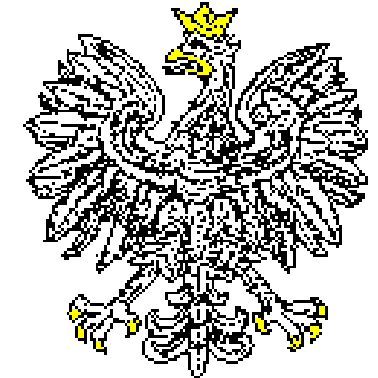 JEDNOSTKA WOJSKOWANR 2063   Nr: JW2063.SZPubl.2611.36.18.2022Data..........................................................02-097 W a r s z a w a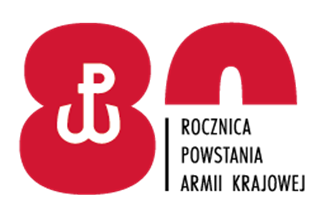 Warszawa, dnia ………….2022 r.Numer ofertyNazwa (firma), adres wykonawcy,
 NIP i RegonCena (zł)/Okres gwarancji/ Ocena pkt.  1Digital-Center Sp. z o.o.62-002 Suchy Las, Złotniki, ul. Krzemowa 1NIP: 7773155808REGON: 3014005541 835 599,113680+20=100